International Personal Trainers & Fitness Academy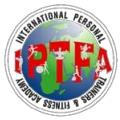 國際康體專才培訓學院 (IPTFA)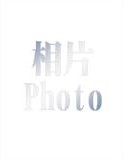 始創於 1959 年新加坡。 Found e d sinc e 1959 in SingaporeIPTF A RENEWAL CERTIFICATE APPL ICATION FORM延 續 IP T F A 證 書 報 名 表 格Personal Information 申請人資料Na me (姓名)Eng lish (英文)	Chine se (中文)Da te of Birth (出生日期)	HKID C a rd / Pa ssp ort No.(身份證/護照號碼)	                                               Se x (性別)	 	A g e (年齡)	Occ up a tion (職業):     	 Address (地址)Te l No. (聯絡電話) Fa x No. (傳真號碼)Da y-time (日間) E-ma il (電郵地址):Nig ht-time (晚間)Related work experiences and current certificates (有關工作經驗及証書):證 書 審 核 計 劃 及 延 續 學 分 計 算繳付有關證書審核費用，若過期辦理，每張附加費用港幣   NTD$400。(費用包括證書、證及兩年教練會員費用）申請人必需遞交在職健身教練之證明文件方可辦理。申請人須要負起證明有關申請資料和  提交證書副本真確性的責任。Signature 申請人簽署: __________________________	Date 日期:________________________*******************************************************************************************************************申請接納 Reservation Confirmed1:	接納 Accepted	不接納 Not Accepted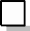 收表日期 Form received on :  	備註 Remarks:	_ 	經辦人 Handled By : __	_費用 Charges: _	___學院總監簽署 Institute Director Signature: _	___		日期 Date:  	Address: Unit C , 2/F, Right Time Bldg, 21-27 Playing Field Rd, Mong Kok, Kowloon.Tel: 2345-6286	Fax: 2345-1236	website: www.iptfa.com	e-mail: info@iptfa.com種類內容1. 阻力訓練實習工作坊(如有請填寫)2. 專題講座或工作坊(如有請填寫)3.   IPTFA 證書考試(如有請填寫)4. 個人寫作發表(如有請填寫)5. 其他認可大學之相關課程(如有請填寫)6.   IPTFA 會務義工(如有請填寫)7. 社會服務義工(如有請填寫)8. C PR / 急救課程(如有請填寫)